ОПШТИНСКА УПРАВА ОПШТИНА ЋУПРИЈАЈАВНА НАБАВКА РАДОВА - ИЗМЕШТАЊЕ ДАЛЕКОВОДА У ИНДУСТРИЈСКОЈ ЗОНИ ЈАВНА НАБАВКА бр. 404-9-3/2019-04Ћуприја, Мај,  2019. годинеНа основу чл. 32, и 61. Закона о јавним набавкама („Службени гласник РС”, бр. 124/12, 14/15 и 68/15, у даљем тексту: ЗЈН), чл. 2. Правилника о обавезним елементима конкурсне документације у поступцима јавних набавки и начину доказивања испуњености услова („Службени гласник РС”, бр. 86/15), Одлуке о покретању поступка јавне набавке бр.404-9-3/2019-04-1 од 23.05.2019.године  и Решења о образовању комисије за јавну набавку бр. 404-9-3/2019-04-2 од  23.05.2019. године  припремљена је:КОНКУРСНА  ДОКУМЕНТАЦИЈЕу отвореном поступку јавне набавке радова – измештање далековода у индустријској зонибр. 404-9-3/2019-04       Конкурсна документација садржи:I   ОПШТИ ПОДАЦИ О ЈАВНОЈ НАБАВЦИ I.ОПШТИ ПОДАЦИ  О ЈАВНОЈ НАБАВЦИ:ПОДАЦИ О НАРУЧИОЦУОБЕЗБЕЂЕНА СРЕДСТВА ЗА ЈАВНУ НАБAВКУ:Средства за реализацију јавне набавке у отвореном поступку обезбеђена су Одлука о буџету општине Ћуприја за 2019. годину („Сл. гласник РС“, бр. 26/2018, 13/2019) и Измена и допуна финансијског плана за 2019. годину за Општинску управу општине Ћуприја, бр. 402-47/2019-01-2 од 07.05.2019. године, позиција 46/2, конто 511390, функција 630 развој заједнице.1.2. ВРСТА  ПОСТУПКА ЈАВНЕ НАБАВКЕ: Предметна јавна набавка се спроводи у отвореном  поступку, у складу са Законом о јавним набавкама („Сл.гласник РС“, бр. 124/2012,14/15 и 68/15) и Правилником о обавезним елементима конкурсне документације у поступцима јавних набавки и начину доказивања испуњености услова („Службени гласник РС”, бр. 86/15), а по Одлуци о покретању поступка јавне набавке број 404-9-3/2019-04-1 од  23.05.2019.године.1.3. ПРЕДМЕТ ЈАВНЕ НАБАВКЕ:Предмет јавне набавке: отворени поступак јавне набавке радова – измештање далековода у индустријској зони.Шифра из ОРН: 45000000 – грађевински радови; 71320000 - услуге техничког пројектовања1.4. По плану јавних набавки предметна јавна набавка није обликована по партијама.1.5. ЦИЉ ПОСТУПКАПоступак јавне набавке се спроводи ради закључења уговора о јавној набавци.1.6. КОНТАКТ ( ЛИЦЕ ИЛИ СЛУЖБА)Милан Антић, дипл. правник  Инф.тел. 035/8476-523 Снежана Јовановић  дипл.инж.ел. за питања у   вези пројектног задатка 035/8470-332II   ПОДАЦИ О ПРЕДМЕТУ ЈАВНЕ НАБАВКЕ:Предмет јавне набавке: отворени поступак јавне набавке радова – измештање далековода у индустријској зони.Шифра из ОРН: 45000000 – грађевински радови; 71320000-услуге техничког пројектовањаII ВРСТА, ТЕХНИЧКЕ КАРАКТЕРИСТИКЕ (СПЕЦИФИКАЦИЈЕ), КВАЛИТЕТ, КОЛИЧИНА И ОПИС ДОБАРА, РАДОВА ИЛИ УСЛУГА, НАЧИН СПРОВОЂЕЊА КОНТРОЛЕ И ОБЕЗБЕЂИВАЊА ГАРАНЦИЈЕ КВАЛИТЕТА, РОК ИЗВРШЕЊА, МЕСТО ИЗВРШЕЊА ИЛИ ИСПОРУКЕ ДОБАРА, ЕВЕНТУАЛНЕ ДОДАТНЕ УСЛУГЕ И СЛ.Врсте радова, предмер и предрачун као и техничке карактеристике су прецизно наведене у образцу 2 конкурсне документације (образац структуре цене са упутсвом како да се попуни са рекапитулацијом)III ТЕХНИЧКА ДОКУМЕНТАЦИЈА И ПЛАНОВИКонкурсна документацију не садржи техничку документацију и планове.IV  УСЛОВИ ЗА УЧЕШЋЕ У ПОСТУПКУ ЈАВНЕ НАБАВКЕ ИЗ ЧЛ. 75. И 76. ЗЈН И УПУТСТВО КАКО СЕ ДОКАЗУЈЕ ИСПУЊЕНОСТ ТИХ УСЛОВАОБАВЕЗНИ УСЛОВИУ поступку предметне јавне набавке понуђач мора да докаже да испуњава обавезне услове за учешће, дефинисане чл. 75. ЗЈН, а испуњеност обавезних услова за учешће у поступку предметне јавне набавке, доказује на начин дефинисан у следећој табели, и то: 1)	Да је регистрован код надлежног органа, односно уписан у одговарајући регистар (чл. 75. ст. 1. тач. 1) Закона);2)	Да он и његов законски заступник није осуђиван за неко од кривичних дела као члан организоване криминалне групе, да није осуђиван за кривична дела против привреде, кривична дела против животне средине, кривично дело примања или давања мита, кривично дело преваре (чл. 75. ст. 1. тач. 2) Закона);3)	Да је измирио доспеле порезе, доприносе и друге јавне дажбине у складу са прописима Републике Србије или стране државе када има седиште на њеној територији (чл. 75. ст. 1. тач. 4) Закона);4)     Да има важећу дозволу надлежног органа за обављање делатности која је предмет јавне набавке (чл. 75. ст. 1. тач. 5) Закона) за предметну набавку- За предметну набавку овај услов је неприменљив.5) Да је при састављању понуде поштовао обавезе које произилазе из важећих  прописа о заштити на раду, запошљавању и условима рада, заштити животне средине, као и да немају забране обављања делатности која је на снази у време подношења  понуде (чл. 75.   ст. 2. Закона).ДОДАТНИ УСЛОВИПонуђач који учествује у поступку предметне јавне набавке мора испунити додатне услове за учешће у поступку јавне набавке, дефинисане овом конкурсном документацијом, а испуњеност додатних услова понуђач доказује на начин дефинисан у наредној табели, и то:Да располаже неопходним пословни капацитетом: Да је понуђач у предходних три године( 2016, 2017 и 2018) реализовао уговоре у укупној вредности од најмање 20.000.000,00 динара без ПДВ-а, а која се односе на изградњи или реконструкцији средњонапонских или високонапонских  водова. Уколико понуђач подноси понуду са подизвођачем, у складу са чланом 80. Закона , подизвођач мора да испуни обавезне услове из члана 75. став 1. тач. 1) до 4) Закона, а услов из члана 75. став 1. тач. 5) Закона за део набавке који ће понуђач извршити преко подизвођача. Уколико понуду подноси група понуђача, сваки понуђач из групе понуђача  мора да испуни обавезне услове из члана 75. став 1. тач. 1) до 4) Закона, а додатне услове испуњавају заједно.Услов из члана 75. став 1. тач. 5) Закона, дужан је да испуни понуђач из групе понуђача којим је поверено извршавање дела набавке за који је неопходна испуњеност тог услова.УПУТСТВО КАКО СЕ ДОКАЗУЈЕ ИСПУЊЕНОСТ УСЛОВАИспуњеност обавезних услова за учешће у поступку предметне јавне набавке, понуђач доказује достављањем следећих доказа:ОБАВЕЗНИ УСЛОВИЧл. 75. ст. 1. тач. 1) ЗЈН, услов под редним бројем 1.  обавезних услова – Доказ: Правна лица: Извод из регистра Агенције за привредне регистре, односно извод из регистра надлежног привредног суда; Предузетници: Извод из регистра Агенције за привредне регистре, односно извод из одговарајућег регистра.Чл. 75. ст. 1. тач. 2) ЗЈН, услов под редним бројем 2.  обавезних услова – Доказ:Правна лица: 1) Извод из казнене евиденције, односно уверењe основног суда на чијем подручју се налази седиште домаћег правног лица, односно седиште представништва или огранка страног правног лица, којим се потврђује да правно лице није осуђивано за кривична дела против привреде, кривична дела против животне средине, кривично дело примања или давања мита, кривично дело преваре. Напомена: Уколико уверење Основног суда не обухвата податке из казнене евиденције за кривична дела која су у надлежности редовног кривичног одељења Вишег суда, потребно је поред уверења Основног суда доставити И УВЕРЕЊЕ ВИШЕГ СУДА на чијем подручју је седиште домаћег правног лица, односно седиште представништва или огранка страног правног лица, којом се потврђује да правно лице није осуђивано за кривична дела против привреде и кривично дело примања мита; 2) Извод из казнене евиденције Посебног одељења за организовани криминал Вишег суда у Београду, којим се потврђује да правно лице није осуђивано за неко од кривичних дела организованог криминала; 3) Извод из казнене евиденције, односно уверење надлежне полицијске управе МУП-а, којим се потврђује да законски заступник понуђача није осуђиван за кривична дела против привреде, кривична дела против животне средине, кривично дело примања или давања мита, кривично дело преваре и неко од кривичних дела организованог криминала (захтев се може поднети према месту рођења или према месту пребивалишта законског заступника). Уколико понуђач има више законских заступника дужан је да достави доказ за сваког од њих. Предузетници и физичка лица: Извод из казнене евиденције, односно уверење надлежне полицијске управе МУП-а, којим се потврђује да није осуђиван за неко од кривичних дела као члан организоване криминалне групе, да није осуђиван за кривична дела против привреде, кривична дела против животне средине, кривично дело примања или давања мита, кривично дело преваре (захтев се може поднети према месту рођења или према месту пребивалишта).Докази не могу бити старији од два месеца пре отварања понуда.Чл. 75. ст. 1. тач. 4) ЗЈН, услов под редним бројем 3. обавезних услова  - Доказ: Уверење Пореске управе Министарства финансија да је измирио доспеле порезе и доприносе и уверење надлежне управе локалне самоуправе да је измирио обавезе по основу изворних локалних јавних прихода или потврду надлежног органа да се понуђач налази у поступку приватизације. Докази не могу бити старији од два месеца пре отварања понуда.Испуњеност додатних услова за учешће у поступку предметне јавне набавке, понуђач доказује достављањем следећих доказа:ДОДАТНИ УСЛОВИНеопходан пословни капацитет, услов под редним бројем 1.  додатних услова:Доказ: Приложити фотокопије закључених уговора о извођењу радова и фотокопију окончануе ситуације по приложеним уговорима  као и копију потврда наручиоца о успешно реализованом уговору (Mодел обрасца  бр.6 потврде дат је у оквиру Поглавља VI), којим понуђач доказује да је у последње три обрачунске године   ( 2016, 2017 и 2018) реализовао уговоре у укупној вредности од најмање 20.000.000,00 динара без ПДВ-а, а која се односе на изградњи или реконструкцији средњонапонских или високонапонских  водова. Уколико понуду подноси група понуђача понуђач је дужан да за  сваког члана групе достави наведене доказе да испуњава услове из члана 75. став 1. тач. 1) до 4), а доказ из члана 75. став 1. тач. 5) Закона, дужан је да достави понуђач из групе понуђача којем је поверено извршење дела набавке за који је неопходна испуњеност тог услова. Додатне услове група понуђача испуњава заједно.Уколико понуђач подноси понуду са подизвођачем, понуђач је дужан да за подизвођача достави доказе да испуњава услове из члана 75. став 1. тач. 1) до 4) Закона, а доказ из члана 75. став 1. тач. 5) Закона, за део набавке који ће понуђач извршити преко подизвођача.  Наведене доказе о испуњености услова понуђач може доставити у виду неоверених копија, а наручилац може пре доношења одлуке о додели уговора да тражи од понуђача, чија је понуда на основу извештаја за јавну набавку оцењена као најповољнија, да достави на увид оригинал или оверену копију свих или појединих доказа.Ако понуђач у остављеном, примереном року који не може бити краћи од пет дана, не достави на увид оригинал или оверену копију тражених доказа, наручилац ће његову понуду одбити као неприхватљиву.Понуђач је дужан да без одлагања писмено обавести наручиоца о било којој промени у вези са испуњеношћу услова из поступка јавне набавке, која наступи до доношења одлуке, односно закључења уговора, односно током важења уговора о јавној набавци и да је документује на прописани начин.Понуђачи који су регистровани у Регистру понуђача који води Агенција за привредне регистре не достављају доказе о испуњености услова из члана 75. ст. 1. тач. 1) до 4) ЗЈН, сходно чл. 78. ЗЈН.Понуђач није дужан да доставља доказе који су јавно доступни на интернет страницама надлежних органа.Уколико је доказ о испуњености услова електронски документ, понуђач доставља копију електронског документа у писаном облику, у складу са законом којим се уређује електронски документ, осим уколико подноси електронску понуду када се доказ доставља у изворном електронском облику.Ако се у држави у којој понуђач има седиште не издају тражени докази, понуђач може, уместо доказа, приложити своју писану изјаву, дату под кривичном и материјалном одговорношћу оверену пред судским или управним органом, јавним бележником или другим надлежним органом те државе.Ако понуђач има седиште у другој држави, наручилац може да провери да ли су документи којима понуђач доказује испуњеност тражених услова издати од стране надлежних органа те државе.V  КРИТЕРИЈУМИ ЗА ДОДЕЛУ УГОВОРАКритеријум за доделу уговора: Избор најповољније понуде наручилац ће извршити применом критеријума ,,најнижа понуђена цена“. Елементи критеријума, односно начин на основу којих ће наручилац извршити доделу уговора у ситуацији када постоје две или више понуда са једнаким бројем пондера или истом понуђеном ценом Уколико две или више понуда имају исту најнижу понуђену цену, као најповољнија биће изабрана понуда оног понуђача који је понудио дужи рок важења понуде. Уколико ни након примене горе наведеног резервног елемента критеријума није могуће донети одлуку о додели уговора, наручилац ће уговор доделити понуђачу који буде извучен путем жреба. Наручилац ће писмено обавестити све понуђаче који су поднели понуде о датуму када ће се одржати извлачење путем жреба. Жребом ће бити обухваћене само оне понуде које имају једнаку најнижу понуђену цену исти гарантни рок и исти рок испоруке. Извлачење путем жреба наручилац ће извршити јавно, у присуству понуђача, и то тако што ће називе понуђача исписати на одвојеним папирима, који су исте величине и боје, те ће све те папире ставити у провидну кутију одакле ће извући само један папир. Понуђачу чији назив буде на извученом папиру ће бити додељен уговор. Понуђачима који не присуствују овом поступку, наручилац ће доставити записник извлачења путем жреба.VI ОБРАСЦИ КОЈИ ЧИНЕ САСТАВНИ ДЕО ПОНУДЕ1) Образац понуде (Образац 1);2) Образац структуре понуђене цене, са упутством како да се попуни (Образац 2);3) Образац трошкова припреме понуде (Образац 3);4) Образац изјаве о независној понуди (Образац 4);5) Образац изјаве о поштовању обавеза из члана 75.ст. 2 Закона наведених овом конкурсном документацијом (Образац 5);6) Потврда о реализацији уговора (Образац 6);(ОБРАЗАЦ 1)ОБРАЗАЦ ПОНУДЕПонуда бр ________________ од __________________ за јавну набавку отворени поступак јавне набавке радова – измештање далековода у индустријској зони ЈН. бр. 404-9-3/2019-04.1)ОПШТИ ПОДАЦИ О ПОНУЂАЧУПОНУДУ ПОДНОСИ: Напомена: заокружити начин подношења понуде и уписати податке о подизвођачу, уколико се понуда подноси са подизвођачем, односно податке о свим учесницима заједничке понуде, уколико понуду подноси група понуђача.3) ПОДАЦИ О ПОДИЗВОЂАЧУ Напомена: Табелу „Подаци о подизвођачу“ попуњавају само они понуђачи који подносе  понуду са подизвођачем, а уколико има већи број подизвођача од места предвиђених у табели, потребно је да се наведени образац копира у довољном броју примерака, да се попуни и достави за сваког подизвођача.4)ПОДАЦИ О УЧЕСНИКУ  У ЗАЈЕДНИЧКОЈ ПОНУДИНапомена: Табелу „Подаци о учеснику у заједничкој понуди“ попуњавају само они понуђачи који подносе заједничку понуду, а уколико има већи број учесника у заједничкој понуди од места предвиђених у табели, потребно је да се наведени образац копира у довољном броју примерака, да се попуни и достави за сваког понуђача који је учесник у заједничкој понуди.5)ОПИС ПРЕДМЕТА НАБАВКЕ- јавна набавка отворени поступак јавне набавке радова – измештање далековода у индустријској зони ЈН. бр. 404-9-3/2019-04.Датум 					              Понуђач    М.П. _____________________________			________________________________Напомене: Образац понуде понуђач мора да попуни, овери печатом и потпише, чиме потврђује да су тачни подаци који су у обрасцу понуде наведени. Уколико понуђачи подносе заједничку понуду, група понуђача може да се определи да образац понуде потписују и печатом оверавају сви понуђачи из групе понуђача или група понуђача може да одреди једног понуђача из групе који ће попунити, потписати и печатом оверити образац понуде.Уколико је предмет јавне набавке обликован у више партија, понуђачи ће попуњавати образац понуде за сваку партију посебно. (ОБРАЗАЦ 2)ОБРАЗАЦ ТЕНИЧКЕ СПЕЦИФИКАЦИЈЕ СА СТРУКТУРОМ ЦЕНЕ Понуда понуђача_____________________(уписати назив понуђача) за јавну набавку радова измештање далековода у индустријској зони ЈН. бр. 404-9-3/2019-04.ПРОЈЕКТНИ ЗАДАТАК за израду техничке документације  и извођење радова на измештању далековода 35 kV, правац ТС 110/35 kV „Ћуприја“ – ТС 35/10 kV„Ћуприја 4“,  у делу трасе  на к.п. бр. 4503/16 KO Ћуприја-градПредмет пројекта је измештање далековода 35 kV,  правац ТС 110/35 kV „Ћуприја“ – „ТС 35/10 kV Ћуприја 4“, у делу трасе кроз  к.п. бр. 4503/16 КО Ћуприја-град,  по систему „кључ у руке“ који подразумева израду техничке документације, набавку и испоруку материјала и извођење радова у свему према израђеној техничкој документацији.Постојећи далековод 35 kV,  правац ТС 110/35 kV „Ћуприја“ – „ТС 35/10kV Ћуприја 4“, пролази дијагонално кроз  к.п. бр. 4503/16 КО Ћуприја-град у Индустријској зони „Минел“ у Ћуприји, оквирна дужина трасе кроз парцелу  је 290m. Због потреба изградње грађевинских објеката  на к.п. бр. 4503/16, потребно је изместити овај далековод на нову трасу која ће омогућити несметану изградњу будућих објеката.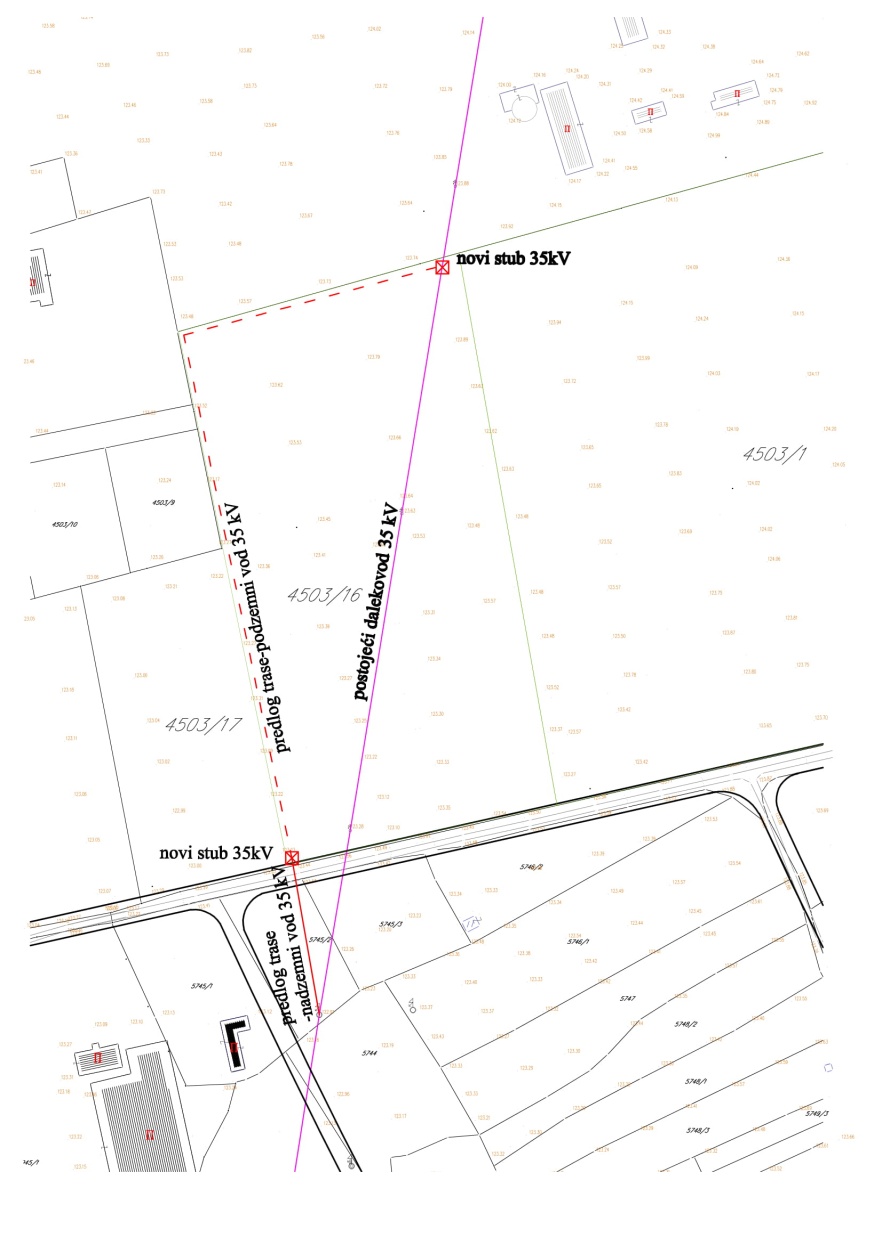 		      Предлог трасе измештања далековода 35kVПредлог измештања постојеће трасе подрaзумева каблирање постојећег далековода 35kV у делу кроз к.п. бр. 4503/16 КО Ћуприја-град, oдносно изградњу два нова стуба 35kV и средњенапонског подземног кабловског вода 35kV  оквирне дужине 380m,  као и изградњу једног поља далековода 35kV оквирне дужине 80m до постојећег стуба на к.п. бр. 5745/2 КО Ћуприја-ван.Тачан изглед трасе, тип стубова, тачне дужине водова као и сва потребна опрема биће одређени техничком документацијом коју треба израдити.Предвидети демонтажу постојећег далековода у потпуности у делу који се измешта.Предвидети геодетско снимање нове трасе са уцртавањем у катастар водова Републичког геодетског завода.Израда техничке документације	Потребно је израдити техничку документацију  за измештање  далековода 35 kV, правац ТС 110/35 kV „Ћуприја“ – „ТС 35/10 kV Ћуприја 4“,  у делу трасе  на к.п. бр. 4503/16 КО Ћуприја-град. 	Техничком документацијом обухватити израду:Идејног решења (ИДР) ради добијања локацијских услова, Идејног пројекта (ИДП) ради добијања решења о извођењу радова,Пројекта за извођење радова (ПЗИ) након добијања решења о извођењу радова,са припадајућим Главним свескама, као и израду све остале потребне техничке документације у складу са добијеним локацијским условима и условима ималаца јавних овлашћења..	За потребе израде техничке документације потребно је израдити катастарско-топографски план (КТП). 	Катастарско-топографски план (КТП) треба да будe израђен и оверен од стране регистроване геодетске организације са одговарајућом лиценцом.	Врсту и садржину техничке документације предвидети и урадити у свему према важећем Закону о планирању и изградњи, Правилнику о садржини, начину и поступку израде и начину вршења контроле техничке документације према класи и намени објекта и Правилнику о поступку спровођења обједињене процедуре електронским путем.	Техничку документацију може израдити искључиво правно лице које је регистровано за ту врсту делатности. 	Израђивач техничке документације одговоран је за комплетност, усклађеност и техничку исправност документације у свему према важећим законима и прописима.	Техничку документацију урадити и испоручити у дигиталном облику на CD/DVD (2 ком), а Пројекат за извођење (ПЗИ) и у штампаном облику (2 ком). РадовиНакон израде техничке документације потребно је извршити набавку и испоруку материјала и извести радове на измештању далековода  35 kV, правац ТС 110/35 kV „Ћуприја“ – „ТС 35/10 kV Ћуприја 4“,  у делу трасе  на к.п. бр. 4503/16 КО Ћуприја-град, у свему према израђеној техничкој документацији. 	Радове може изводити искључиво правно лице које је регистровано за ту врсту делатности.  	Радови се морају извести у свему према важећој законској регулативи и прописима, а извођач радова је одговоран за исправност изведених радова.РЕКАПИТУЛАЦИЈАПонуђач треба да:у колони 2. упише колико износи цена преметне услуге без ПДВ-а у колону 3. упише колико износи цена предметне услуге са ПДВ-ом Датум 					              Понуђач    М.П. _____________________________			______________________________(ОБРАЗАЦ 3) ОБРАЗАЦ ТРОШКОВА ПРИПРЕМЕ ПОНУДЕУ складу са чланом 88. став 1. ЗЈН, понуђач ____________________ [навести назив понуђача], доставља укупан износ и структуру трошкова припремања понуде, како следи у табели:Трошкове припреме и подношења понуде сноси искључиво понуђач и не може тражити од наручиоца накнаду трошкова.Ако је поступак јавне набавке обустављен из разлога који су на страни наручиоца, наручилац је дужан да понуђачу надокнади трошкове израде узорка или модела, ако су израђени у складу са техничким спецификацијама наручиоца и трошкове прибављања средства обезбеђења, под условом да је понуђач тражио накнаду тих трошкова у својој понуди.Напомена: достављање овог обрасца није обавезно. (ОБРАЗАЦ 4)ОБРАЗАЦ ИЗЈАВЕ О НЕЗАВИСНОЈ ПОНУДИУ складу са чланом 26. ЗЈН, ________________________________________,                                                                             (Назив понуђача)даје: ИЗЈАВУ О НЕЗАВИСНОЈ ПОНУДИПод пуном материјалном и кривичном одговорношћу потврђујем да сам понуду за јавну набавку радова – измештање далековода у индустријској зони ЈН. бр. 404-9-3/2019-04 поднео независно, без договора са другим понуђачима или заинтересованим лицима.Напомена: у случају постојања основане сумње у истинитост изјаве о независној понуди, наручулац ће одмах обавестити организацију надлежну за заштиту конкуренције. Организација надлежна за заштиту конкуренције, може понуђачу, односно заинтересованом лицу изрећи меру забране учешћа у поступку јавне набавке ако утврди да је понуђач, односно заинтересовано лице повредило конкуренцију у поступку јавне набавке у смислу ЗЈН којим се уређује заштита конкуренције. Мера забране учешћа у поступку јавне набавке може трајати до две године. Повреда конкуренције представља негативну референцу, у смислу члана 82. став 1. тачка 2) ЗЈН.Уколико понуду подноси група понуђача, Изјава мора бити потписана од стране овлашћеног лица сваког понуђача из групе понуђача и оверена печатом.(ОБРАЗАЦ 5)ОБРАЗАЦ ИЗЈАВЕ О ПОШТОВАЊУ ОБАВЕЗА ИЗ ЧЛАНА 75. СТ.2. ЗАКОНАУ вези члана 75. став 2. Закона о јавним набавкама, као заступник понуђача дајем следећу ИЗЈАВУДа је понуђач...................................................[навести назив понуђача] у отвореном поступку за јавну набавку радова – измештање далековода у индустријској зони ЈН. бр. 404-9-3/2019-04 поштовао је обавезе које произлазе из важећих прописа о заштити на раду, запошљавању и условима рада, заштити животне средине и гарантујем да је ималац права интелектуалне својине.          Датум 		           Понуђач________________                        М.П.                          __________________Напомена: Уколико понуду подноси група понуђача, Изјава мора бити потписана од стране овлашћеног лица сваког понуђача из групе понуђача и оверена печатом.ОБРАЗАЦ 6)ПОТВРДА О РЕАЛИЗАЦИЈИ УГОВОРА_____________________________________      Назив инвеститора_______________________________         Адреса Овим потврђујемо да је предузеће ____________________________________________________ из _______________________________,______________________________________________________________________(написати облик наступања: а) самостално; б) члан групе; ц) овлашћени члан; д) подизвођач)за потребе Наручиоца _____________________________________________________________, квалитетно и у уговореном року извео грађевинске  радове који су садржани у предметној јавној набавци_________________________________________________________________________(навести врсту и предмет изведених  радова на изградњи и реконструкцији средњенапонских и високонапонских електроенергетских водова из реализованог уговора)Ако је била заједничка понуда, обавезно унети  опис посла сваког понуђача из групе понуђача у извршењу уговора.________________________________________________________________________у вредности од ________________________________ динара,а на основу уговора ____________________________ од _________________.Ова Потврда се издаје ради учешћа на тендеру за јавну у отвореном поступку јавне набавке радова – измештање далековода у индустријској зони ЈН. бр. 404-9-3/2019-04, и у друге сврхе се не може користити. Наручилац под пуном материјалном и кривичном одговорношћу гарантује да су горе наведени подаци тачни. Контакт особа Наручиоца: ____________________________, телефон: _________Потпис овлашћеног лица __________________________ М.П.Напомена:Ово је само модел Потврде чија форма нема обавезујући карактер за понуђаче, тако да су прихватљиве и потврде у другачијој форми које садрже све податке тражене у датом моделу.VII  МОДЕЛ УГОВОРАУГОВОР  ЗА  НАБАВКУ РАДОВА  - ИЗМЕШТАЊЕ ДАЛЕКОВОДА У ИНДУСТРИЈСКОЈ ЗОНИЗакључен__________________ између:Наручиоца   Општинска управа општине Ћупријаса седиштем у Ћуприји, улица 13 Октобар бр.7, ПИБ: 101375417 Матични број: 07183968; ЈББК: 04764Број рачуна: 840-110640-45Телефон: 035/8470-631,  Телефакс:035476530;кога заступа начелник општинске управе Милица Цветковић, дипл.правник, (у даљем тексту: Наручилац)и................................................................................................са седиштем у ............................................, улица .........................................., ПИБ:.......................... Матични број: ........................................Број рачуна: ............................................ Назив банке:......................................,Телефон:............................Телефакс:кога заступа................................................................... (у даљем тексту: Извођач),Основ уговора:ЈН Број: 404-9-3/2019-04Број и датум одлуке о додели уговора:...............................................Понуда изабраног понуђача бр. ______ од______________( заводни број општине Ћуприја) ( у даљем тексту заједнички означени као уговорне стране)УВОДНЕ НАПОМЕНЕ;Уговорне стране сагласно констатују:-да је Наручилац у складу са одредбама Закона о јавним набавкама („Сл.гласник РС“, бр.124/12,14/15 и 68/15) спровео отворени поступку за јавну набавку радова – измештање далековода у индустријској зони ЈН. бр. 404-9-3/2019-04-да је Извођач доставио понуду бр._____ од_____2019.године, (заводни број општине Ћуприја) (ове две линије не попуњавати), прихваћену од стране Наручилац, која се налази у прилогу Уговора и саставни је део овог  Уговора-да је Наручилац  донео Одлуку о додели уговора бр._____од_____2019.године ( заводни број општине Ћуприја) (ове две линије не попуњавати),Уговорне стране се обавезују да међусобно једна другој у случају промене података ( регистрација при АПР-у, ПИБ, матичан број, текући рачун) у року од три дана од дана промене и доставити докумене о извршеној промениПРЕДМЕТ УГОВОРА;Члан 1.Предмет овог Уговора је набавка радова – измештање далековода у индустријској зони ЈН. бр. 404-9-3/2019-04  , за потребе Наручиоца, у складу са понудом понуђача, понуда бр._______од______2019.године (заводни број општине Ћуприја) (ове две линије не попуњавати).Саставни део овог Уговора су: понуда Продавца бр. _____ од _____.2019.ЦЕНА;Члан 2.Цена за јавну набавку радова – измештање далековода у индустријској зони ЈН. бр. 404-9-3/2019-04 из члана 1. овог Уговора утврђена је понудом Добављача и износи_____________________динара без обрачунатог ПДВ-а, односно__________________________динара  са обрачунатим ПДВ-ом.У цену из става 1. овог члана је урачуната израда техничке документације за измештање далековода  35 kV, правац ТС 110/35 kV „Ћуприја“ – „ТС 35/10 kV Ћуприја 4“,  у делу трасе  на к.п. бр. 4503/16 КО Ћуприја-град.Цена је фиксна и не може се мењати.Средства за реализацију јавне набавке у отвореном поступку обезбеђена су Одлука о буџету општине Ћуприја за 2019. годину („Сл. гласник РС“, бр. 26/2018, 13/2019) и Измена и допуна финансијског плана за 2019. годину за Општинску управу општине Ћуприја, бр. 402-47/2019-01-2 од 07.05.2019. године, позиција 46/2, конто 511390, функција 630 развој заједнице.ОБАВЕЗЕ ИЗВОЂАЧАЧлан 3.	Извођач је дужан да изврши израду техничке документације, испоруку материјала и извести радове на измештању далековода у складу са понудом бр._____/2019-04 од ______2019.године( заводни број општине Ћуприја) које је саставни део уговора.РОКЧлан 4.	Рок за израду техничке документације и завршетак радова на измештању далековода је 60 календарских дана од дана увођења у посао.Рок за израду се продужава на захтев извођача:- у случају постојања околности која онемогућава извршење уговора а није изазван кривицом Извођача.- у случају да је због промењених околности или неиспуњења обавеза Наручиоца био у томе спречен. Уговорена цена садржи трошкове техничке документације, испоруку материјала и радове на измештању далековода.	Извођач ће тражена добра обрачунавати према ценама датим у Техничкој  спецификацији  са  структуром  цена  и  у  понуди бр. _____ од ______2019.године.( заводни број општине Ћуприја)ОБАВЕЗЕ У ПОГЛЕДУ ИЗРАДЕ ТЕХНИЧКЕ ДОКУМЕНТАЦИЈЕЧлан 5.Извођач је дужан да изради техничку документацију у складу са пројектним задатком који је саставни део овог уговора. У рок за израду техничке документације не улази време потребно кроз ЦЕОП за добијање локацијских услова и одговарајућих грађевинских дозвола или решење о одобрењу за извођење радова што је обавеза наручиоца.Лице које је задужено да прати извршење уговора је дужно да писменим путем обавести наручиоаца када су се испунили сви потребни услови, односно када се пројектан сматра уведеним у посао.У случају да након пријема обавештења из претходног става овог члана Пројектант сматра да постоје разлози због којих није могуће извршење дела уговорних обавезе, исти је дужан да о томе без одлагања обавести Наручиоца.Рок за израду  документације се продужава на захтев пројектанта:- у случају постојања околности која онемогућава извршење уговора а није изазван кривицом пројектанта.- у случају да је због промењених околности или неиспуњења обавеза Наручиоца био у томе спречен. Продужење рока се одређује према трајању сметње, с тим што се додаје и потребно време за поновно отпочињање израде одговарајућих делова пројектне документације. Члан 6.Ако се појави оправдана сумња да израда техничке документације или појединих пројеката неће бити израђена у уговореном року, Наручилац има право да затражи од пројектанта да предузме потребне мере којима се обезбеђује одговарајуће убрзање израде техничке документације или појединих пројеката. Члан 7.Наручилац је обавезан да преда извођачу све неопходне податке дефинисане пројектним задатком  за израду пројектне документације. Члан 8.Извођач је обавезан да изради  документацију на начин одређен овим уговором, по прописима надлежних органа и правилима струке. Остале обавезе извођача су: - да сагласно прописима и правилима струке провери правилност техничких решења и рачунских радњи у пројектној документацији коју је израдио - да документацију, која је предмет уговора, опреми према захтевима надлежног органа;- да поступи по примедбама Наручиоца и органа који дају одређене сагласности и одобрења у смислу којих пројекат мора бити урађен.Члан 9.	Извођач је обавезан да изради  техничку документацију на начин одређен овим уговором, по прописима надлежних органа и правилима струке. Извођач је обавезан да сагласно прописима и правилима струке провери правилност техничких решења и рачунских радњи у пројектној документацији коју је израдио , да документацију, која је предмет уговора, опреми према захтевима надлежног органа као и да поступи по примедбама Наручиоца и органа који дају одређене сагласности и одобрења у смислу којих пројекат мора бити урађен. ОБАВЕЗЕ У ПОГЛЕДУ ИЗВОЂЕЊА РАДОВАЧлан 10.Извођач се обавезује :да пре почетка радова наручиоцу достави решење о именовању одговорног извођача радова;да испуни све уговорене обавезе стручно, квалитетно, према важећим стандардима за ту врсту посла и у уговореном року;да обезбеди довољну радну снагу на градилишту и благовремену испоруку уговореног материјала потребну за извођење уговором преузетих радова;да уведе у рад више смена, продужи смену или уведе у рад више извршилаца, без права на повећање трошкова или посебне накнаде за то уколико не испуњава предвиђену динамику;да обезбеди безбедност свих лица на градилишту, као и одговарајуће обезбеђење складишта својих материјала и слично, тако да се наручилац ослобађа свих одговорности према државним органима, што се тиче безбедности, прописа о заштити животне средине, и радно-правних прописа за време укупног трајања извођења радова до предаје радова наручиоцу;да се строго придржава мера заштите на раду;да омогући вршење стручног надзора на објекту;да уредно води све књиге предвиђене законом и другим прописима Републике Србије, који регулишу ову област;да поступи по свим основаним примедбама и захтевима наручиоца датим на основу извршеног надзора и да у том циљу, у зависности од конкретне ситуације, о свом трошку, изврши поправку или рушење или поновно извођење радова, замену набављеног или уграђеног материјала, опреме, уређаја и постројења или убрзања извођења радова када је запао у доцњу у погледу уговорених рокова извођења радова;да по завршеним радовима одмах обавести наручиоца да је завршио радове и да је спреман за њихов пријем;да сноси трошкове накнадних прегледа комисије за пријем радова уколико се утврде неправилности и недостацида гарантује квалитет изведених радова, употребљеног материјала и опреме, с тим да отклањању недостатка у гарантном року за изведене радове извођач мора да приступи у року од 5 дана по пријему писменог позива од стране наручиоца.Члан 11.Извођач о завршетку радова који су предмет овог уговора обавештава наручиоца и стручни надзор, а дан завршетка радова уписује се у грађевински дневник.Примопредаја радова се врши комисијски, најкасније у року од 15 дана од завршетка радова.Комисију за примопредају радова чине по један представник наручиоца, стручног надзора и извођача радова.Комисија сачињава записник о примопредаји радова и са тим даном почиње да тече гарантни рок.Грешке, односно недостатке које утврди наручилац у току извођења или
приликом преузимања и предаје радова, извођач мора да отклони без одлагања.Члан 12. 	Сва испоручена добра морају бити праћена одговарајућом документацијом и гарантним листом. Гарантни рок предметних добара наводи понуђач и он не може бити краћи од гарантног рока произвођача предметних добра ___( на мањи од 5 година) (уписати у празно поље).Члан 13.Наручилац  ће плаћање извршити  у  року  од  45 дана од дана достављања окончане ситуације оверене од стране надзорног органа,који ће бити именован од стране наручиоца након спроведеног поступка јавне набавке.Ако  извођач не испуни уговорне обавезе у роковима предвиђеним чланом 4. овог Уговора, дужан је да плати Наручиоцу казну у износу од 2‰ (два промила) дневно, а уколико укупна казна пређе износ од 5% од укупне уговорене вредности, Наручилац може једнострано раскинути уговор.Износ уговорене казне уговарачи утврђују у поступку коначног обрачуна.Члан 14.За овлашћеног представника од стране Извођача и сарадњу са Наручиоцем као и лице које ће да прати извршење уговора одређује се Снежана Јовановић дипл.инж.(уписати у празно поље). За овлашћеног представника наручиоца за сарадњу са Пројектантом одређују се Сузана Миленковић маст.инж.архСРЕДСТВО ФИНАСИЈСКОГ ОБЕЗБЕЂЕЊА;Члан 15.Извођач се обавезује да као средство финансијског обезбеђења за добро извршење посла у тренутку закључења уговора достави купцу бланко сопствену меницу за добро извршење посла, која мора бити евидентирана у Регистру меница и овлашћења Народне банке Србије. Меница мора бити оверена печатом и потписана од стране лица овлашћеног за заступање, а уз исту мора бити достављено попуњено и оверено менично овлашћење – писмо, са назначеним износом од 10% од укупне вредности уговора без ПДВ-а. Уз меницу мора бити достављена копија картона депонованих потписа који је издат од стране пословне банке коју понуђач наводи у меничном овлашћењу – писму. Рок важења менице је 30 (тридесет) дана дужи од истека рока за коначно извршење посла. Ако се за време трајања уговора промене рокови за извршење уговорне обавезе, важност менице за добро извршење посла мора да се продужи. Наручилац ће уновчити меницу за добро извршење посла у случају да понуђач не буде извршавао своје уговорне обавезе у роковима и на начин предвиђен уговором. Менично писмо - овлашћење треба да гласи на: Општинска управа општине Ћуприја , улица 13 Октобар бр.7,  ПИБ: 101375417 Матични број: 07183968.Средство финансијског обезбеђења за отклањање грешака у гарантном року у тренутку примопредаје предмета јавне набавке наручиоцу и то бланко сопствену меницу за отклањање недостатака у гарантном року, која мора бити евидентирана у Регистру меница и овлашћења Народне банке Србије. Меница мора бити оверена печатом и потписана од стране лица овлашћеног за заступање, а уз исту мора бити достављено попуњено и оверено менично овлашћење – писмо. Уз меницу мора бити достављена копија картона депонованих потписа који је издат од стране пословне банке коју понуђач наводи у меничном овлашћењу – писму. Меница мора бити са клаузулама – безусловна, неопозива, наплатива на први позив и без права на приговор у корист Наручиоца, у вредности од 10% од уговорене вредности радова без пдв-а, као и захтев за регистрацију менице, са роком важења 5 (пет) дана дужим од гарантног рока. Менично писмо - овлашћење треба да гласи на: Општинска управа општине Ћуприја , улица 13 Октобар бр.7,  ПИБ: 101375417 Матични број: 07183968ВИША СИЛА; Члан 16.Наступање више силе ослобађа од одговорности уговорне стране за кашњење у извршењу уговорних обавеза. О датуму наступања, трајању и датуму престанка више силе уговорне стране су дужне да једна другу обавесте писаним путем, у року од 24 часа од настанка више силе.Под вишом силом се подразумевају догађаји на које уговорне стране не могу утицати, који се не могу предвидети или који се не могу спречити или превазићи, а који спречавају уговорне стране да изврше уговорне обавезе.РОК ВАЖЕЊА УГОВОРАЧлан 17.Наручилац задржава право да продужи рок важења уговора ако из објективних разлога а који није изазван кривицом наручиоца или пројектанта предметна набавка није могла да се  заврши у уговореном року.Наручилац ће у случају продужења рока донети Одлуку о итмени уговора у складу са Законом о јавним набавкама.Плаћање доспелих обавеза насталих у 2019. години вршиће се до висине одобрених апропријација ( средстава на позицији у фин. плану) за ту намену, у складу са законом који уређује буџет за 2019. годину.У случају продужетка рока важења уговора тј. да се уговорена обавеза пренесе  у наредну буџетску годину, реализација овог Уговора ће зависити од одобрених средстава предвиђених Законом којим се уређује буџет за 2020. годину                        ( Фин.план за 2020. годину).ПРЕЛАЗНЕ И ЗАВРШНЕ ОДРЕДБЕ;Члан 18.Свака од уговорних страна, незадовољна испуњењем уговорних обавеза  друге уговорне стране, може захтевати раскид овог Уговора, под условом да је своје уговорне обавезе у потпуности и благовремено испунила.Члан 19.У случају спора по овом Уговору, уговорне стране ће настојати да спор реше мирним путем уз коришћење одговарајућих метода и поступака за бесконфликтно решење спорова (нпр. медијација), а уколико то није могуће одлучиваће стварно надлежни суд у складу са законским нормама којим се одређује надлежност судова.Члан 20.	На  питања  која  нису  регулисана  овим  Уговором,  примениће  се одговарајуће одредбе Закона о облигационим односима.Члан  21.Овај Уговор сачињен је у 6 (шест) истоветних примерака, од којих свака уговорна страна задржава по 3 (три) примерка.Саставни део ово Уговора је и прилог како следи:Прилог број 1- понуда бр._____/2019-04 од ______2019.године;Прилог број 2- техничка спецификација са структуром ценаПонуђач:                                                                       Купац:                                                               Општинска управа општине Ћуприја_________________                                                        _________________                                                                      Милица Цветковић, дипл.правникVIII УПУТСТВО ПОНУЂАЧИМА КАКО ДА САЧИНЕ ПОНУДУ1. ПОДАЦИ О ЈЕЗИКУ НА КОЈЕМ ПОНУДА МОРА ДА БУДЕ САСТАВЉЕНАПонуђач подноси понуду на српском језику.2. НАЧИН ПОДНОШЕЊА ПОНУДЕПонуђач понуду подноси непосредно или путем поште у затвореној коверти или кутији, затворену на начин да се приликом отварања понуда може са сигурношћу утврдити да се први пут отвара. На полеђини коверте или на кутији навести назив и адресу понуђача. У случају да понуду подноси група понуђача, на коверти је потребно назначити да се ради о групи понуђача и навести називе и адресу свих учесника у заједничкој понуди.Понуду доставити на адресу : ОПШТИНСКА УПРАВА ОПШТИНЕ ЋУПРИЈА, 13 Октобар бр.7, 35230 Ћуприја, са назнаком: „Понуда за јавну набавку радова – радова – измештање далековода у индустријској зони ЈН. бр. 404-9-3/2019-04  - НЕ ОТВАРАТИ“.Понуда се сматра благовременом уколико је примљена од стране наручиоца до 24.06.2019 године до 12 часова, на писарници општине ЋупријаНаручилац ће, по пријему одређене понуде, на коверти, односно кутији у којој се понуда налази, обележити време пријема и евидентирати број и датум понуде према редоследу приспећа. Уколико је понуда достављена непосредно наручилац ће понуђачу предати потврду пријема понуде. У потврди о пријему наручилац ће навести датум и сат пријема понуде. Понуда коју наручилац није примио у року одређеном за подношење понуда, односно која је примљена по истеку дана и сата до којег се могу понуде подносити, сматраће се неблаговременом. Неблаговремену понуду наручилац ће по окончању поступка отварања вратити неотворену понуђачу, са назнаком да је поднета неблаговремено.Понуда мора да садржи оверен и потписан: Образац понуде (Образац 1); Образац структуре понуђене цене (Образац 2);Образац трошкова припреме понуде (Образац 3);Образац изјаве о независној понуди (Образац 4);Образац изјаве о поштовању обавеза из члана 75.ст. 2 Закона наведених овом конкурсном документацијом (Образац 5)Потврда о реализацији уговора ( Образац 6)Модел уговора;Средство финансијског обезбеђења за озбиљност понуде и то банкарска гаранција.3.ПАРТИЈЕПо плану јавних набавки предметна јавна набавка није обликована по партијама. 4.  ПОНУДА СА ВАРИЈАНТАМАПодношење понуде са варијантама није дозвољено.5. НАЧИН ИЗМЕНЕ, ДОПУНЕ И ОПОЗИВА ПОНУДЕУ року за подношење понуде понуђач може да измени, допуни или опозове своју понуду на начин који је одређен за подношење понуде.Понуђач је дужан да јасно назначи који део понуде мења односно која документа накнадно доставља. Измену, допуну или опозив понуде треба доставити на адресу: ОПШТИНСКА УПРАВА ОПШТИНЕ ЋУПРИЈА, 13 Октобар бр.7, 35230 Ћуприја, са назнаком:„Измена понуде за јавну набавку радова –– измештање далековода у индустријској зони ЈН. бр. 404-9-3/2019-04 - НЕ ОТВАРАТИ“. илиДопуна понуде за јавну набавку радова – измештање далековода у индустријској зони ЈН. бр. 404-9-3/2019-04 - НЕ ОТВАРАТИ“. - илиОпозив понуде за јавну набавку радова – измештање далековода у индустријској зони ЈН. бр. 404-9-3/2019-04. - НЕ ОТВАРАТИ“.  или„Измена и допуна понуде за јавну набавку радова – измештање далековода у индустријској зони ЈН. бр. 404-9-3/2019-04- НЕ ОТВАРАТИ“.  На полеђини коверте или на кутији навести назив и адресу понуђача. У случају да понуду подноси група понуђача, на коверти је потребно назначити да се ради о групи понуђача и навести називе и адресу свих учесника у заједничкој понуди.По истеку рока за подношење понуда понуђач не може да повуче нити да мења своју понуду.6. УЧЕСТВОВАЊЕ У ЗАЈЕДНИЧКОЈ ПОНУДИ ИЛИ КАО ПОДИЗВОЂАЧ Понуђач може да поднесе само једну понуду. Понуђач који је самостално поднео понуду не може истовремено да учествује у заједничкој понуди или као подизвођач, нити исто лице може учествовати у више заједничких понуда.У Обрасцу понуде (Образац 1 у поглављу VI), понуђач наводи на који начин подноси понуду, односно да ли подноси понуду самостално, или као заједничку понуду, или подноси понуду са подизвођачем.7. ПОНУДА СА ПОДИЗВОЂАЧЕМУколико понуђач подноси понуду са подизвођачем дужан је да у Обрасцу понуде (Образац 1 у поглављу VI) наведе да понуду подноси са подизвођачем, проценат укупне вредности набавке који ће поверити подизвођачу, а који не може бити већи од 50%, као и део предмета набавке који ће извршити преко подизвођача. Понуђач у Обрасцу понуде наводи назив и седиште подизвођача, уколико ће делимично извршење набавке поверити подизвођачу. Уколико уговор о јавној набавци буде закључен између наручиоца и понуђача који подноси понуду са подизвођачем, тај подизвођач ће бити наведен и у уговору о јавној набавци. Понуђач је дужан да за подизвођаче достави доказе о испуњености услова који су наведени у поглављу IV конкурсне документације, у складу са упутством како се доказује испуњеност услова (Образац 6. у поглављу VI).Понуђач у потпуности одговара наручиоцу за извршење обавеза из поступка јавне набавке, односно извршење уговорних обавеза, без обзира на број подизвођача. Понуђач је дужан да наручиоцу, на његов захтев, омогући приступ код подизвођача, ради утврђивања испуњености тражених услова.8. ЗАЈЕДНИЧКА ПОНУДАПонуду може поднети група понуђача.Уколико понуду подноси група понуђача, саставни део заједничке понуде мора бити споразум којим се понуђачи из групе међусобно и према наручиоцу обавезују на извршење јавне набавке, а који обавезно садржи податке из члана 81. ст. 4. тач. 1) и 2) ЗЈН и то податке о: члану групе који ће бити носилац посла, односно који ће поднети понуду и који ће заступати групу понуђача пред наручиоцем, опису послова сваког од понуђача из групе понуђача у извршењу уговора.Група понуђача је дужна да достави све доказе о испуњености услова који су наведени у поглављу IV конкурсне документације, у складу са упутством како се доказује испуњеност услова (Образац 5. у поглављу VI).Понуђачи из групе понуђача одговарају неограничено солидарно према наручиоцу. Задруга може поднети понуду самостално, у своје име, а за рачун задругара или заједничку понуду у име задругара.Ако задруга подноси понуду у своје име за обавезе из поступка јавне набавке и уговора о јавној набавци одговара задруга и задругари у складу са законом.Ако задруга подноси заједничку понуду у име задругара за обавезе из поступка јавне набавке и уговора о јавној набавци неограничено солидарно одговарају задругари.9. НАЧИН И УСЛОВИ ПЛАЋАЊА, ГАРАНТНИ РОК, КАО И ДРУГЕ ОКОЛНОСТИ ОД КОЈИХ ЗАВИСИ ПРИХВАТЉИВОСТ ПОНУДЕ9.1. Захтеви у погледу начина, рока и услова плаћања.Рок плаћања је 45 дана од дана службеног пријема привремене односно окончане ситуације оверене од стране надзорног органа.Плаћање се врши уплатом на рачун понуђача.9.2. Захтеви у погледу гарантног рокаГаранција за јавну набавку у отвореном поступак услуга текуће и инвестиционо одржавање зграде у својини општине Ћуприја је 2 године од дана примопредаје радова.9.3. Захтев у погледу рока Рок за израду техничке документације и завршетак радова на измештању далековода је 60 календарских дана од дана увођења у посао.9.4. Захтев у погледу рока важења понудеРок важења понуде не може бити краћи од 30 дана од дана отварања понуда.У случају истека рока важења понуде, наручилац је дужан да у писаном облику затражи од понуђача продужење рока важења понуде.Понуђач који прихвати захтев за продужење рока важења понуде на може мењати понуду.10. ВАЛУТА И НАЧИН НА КОЈИ МОРА ДА БУДЕ НАВЕДЕНА И ИЗРАЖЕНА ЦЕНА У ПОНУДИЦена мора бити исказана у динарима  са и без пореза на додату вредност, са урачунатим свим трошковима које понуђач има у реализацији предметне јавне набавке, с тим да ће се за оцену понуде узимати у обзир цена без пореза на додату вредност.У цени урачунати,остале зависне трошкове предметне јавне набавке.Цена је фиксна и не може се мењати. Наручилац/Купац може након закључења уговора о јавној набавци, уколико се појави потреба, повећати обим предмета набавке за максимално 5 %, што ће бити регулисано Анексом уговора у складу са чланом 115 став 1. Закона о јавним набавкама и у складу са законом који регулише Облигационе односе.Ако је у понуди исказана неуобичајено ниска цена, наручилац ће поступити у складу са чланом 92. ЗЈН.Ако понуђена цена укључује увозну царину и друге дажбине, понуђач је дужан да тај део одвојено искаже у динарима. Понуђач може исказати цену и у еврима с тим што ће се за прерачун у динаре користити одговарајући средњи девизни курс Народне банке Србије на дан отварања понуде.11. ПОДАЦИ О ВРСТИ, САДРЖИНИ, НАЧИНУ ПОДНОШЕЊА, ВИСИНИ И РОКОВИМА ОБЕЗБЕЂЕЊА ФИНАНСИЈСКОГ ИСПУЊЕЊА ОБАВЕЗА ПОНУЂАЧАПонуђач је дужан да у понуди  на дан отварања у понуди има приложено:  Средство финансијског обезбеђења за озбиљност понуде и то бланко сопствену меницу, која мора бити евидентирана у Регистру меница и овлашћења Народне банке Србије. Меница мора бити оверена печатом и потписана од стране лица овлашћеног за заступање, а уз исту мора бити достављено попуњено и оверено менично овлашћење – писмо, са назначеним износом од 10% од укупне вредности понуде без ПДВ-а као и захтев за регистрацију менице. Уз меницу мора бити достављена копија картона депонованих потписа који је издат од стране пословне банке коју понуђач наводи у меничном овлашћењу – писму. Рок важења менице је 30 дана од дана отварања понуда Наручилац ће уновчити меницу дату уз понуду уколико: понуђач након истека рока за подношење понуда повуче, опозове или измени своју понуду; понуђач коме је додељен уговор благовремено не потпише уговор о јавној набавци; понуђач коме је додељен уговор не поднесе средство обезбеђења за добро извршење посла у складу са захтевима из конкурсне документације.Наручилац ће вратити менице понуђачима са којима није закључен уговор, одмах по закључењу уговора са изабраним понуђачем.Уколико понуђач не достави меницу понуда ће бити одбијена као неприхватљива.Менично писмо - овлашћење треба да гласи на: Општинска управа општине Ћуприја , улица 13 Октобар бр.7,  ПИБ: 101375417 Матични број: 07183968Изабрани понуђач  је дужан да достави: Средство финансијског обезбеђења за добро извршење посла у тренутку закључења уговора наручиоцу и то бланко сопствену меницу за добро извршење посла, која мора бити евидентирана у Регистру меница и овлашћења Народне банке Србије. Меница мора бити оверена печатом и потписана од стране лица овлашћеног за заступање, а уз исту мора бити достављено попуњено и оверено менично овлашћење – писмо, са назначеним износом од 10% од укупне вредности уговора без ПДВ-а као и захтев за регистрацију менице. Уз меницу мора бити достављена копија картона депонованих потписа који је издат од стране пословне банке коју понуђач наводи у меничном овлашћењу – писму. Рок важења менице је 30 (тридесет) дана дужи од истека рока за коначно извршење посла. Ако се за време трајања уговора промене рокови за извршење уговорне обавезе, важност менице за добро извршење посла мора да се продужи. Наручилац ће уновчити меницу за добро извршење посла у случају да понуђач не буде извршавао своје уговорне обавезе у роковима и на начин предвиђен уговором. Менично писмо - овлашћење треба да гласи на: Општинска управа општине Ћуприја , улица 13 Октобар бр.7,  ПИБ: 101375417 Матични број: 0718396Средство финансијског обезбеђења за отклањање грешака у гарантном року у тренутку примопредаје предмета јавне набавке наручиоцу и то бланко сопствену меницу за отклањање недостатака у гарантном року, која мора бити евидентирана у Регистру меница и овлашћења Народне банке Србије. Меница мора бити оверена печатом и потписана од стране лица овлашћеног за заступање, а уз исту мора бити достављено попуњено и оверено менично овлашћење – писмо. Уз меницу мора бити достављена копија картона депонованих потписа који је издат од стране пословне банке коју понуђач наводи у меничном овлашћењу – писму. Меница мора бити са клаузулама – безусловна, неопозива, наплатива на први позив и без права на приговор у корист Наручиоца, у вредности од 10% од уговорене вредности радова без пдв-а, као и захтев за регистрацију менице, са роком важења 5 (пет) дана дужим од гарантног рока. Менично писмо - овлашћење треба да гласи на: Општинска управа општине Ћуприја , улица 13 Октобар бр.7,  ПИБ: 101375417 Матични број: 0718396812. ЗАШТИТА ПОВЕРЉИВОСТИ ПОДАТАКА КОЈЕ НАРУЧИЛАЦ СТАВЉА ПОНУЂАЧИМА НА РАСПОЛАГАЊЕ, УКЉУЧУЈУЋИ И ЊИХОВЕ ПОДИЗВОЂАЧЕ Предметна набавка не садржи поверљиве информације које наручилац ставља на располагање.13. ДОДАТНЕ ИНФОРМАЦИЈЕ ИЛИ ПОЈАШЊЕЊА У ВЕЗИ СА ПРИПРЕМАЊЕМ ПОНУДЕЗаинтересовано лице може, у писаном облику путем поште на адресу Општинска управа општине Ћуприја 13 октобор бр.7, електронске поште на e-mail: nabavke@cuprija.rs  , тражити од наручиоца додатне информације или појашњења у вези са припремањем понуде, при чему може да укаже наручиоцу и на евентуално уочене недостатке и неправилности у конкурсној документацији, најкасније 5 дана пре истека рока за подношење понуде. Наручилац ће у року од 3 (три) дана од дана пријема захтева за додатним информацијама или појашњењима конкурсне документације, одговор објавити на Порталу јавних набавки и на својој интернет страници. Додатне информације или појашњења упућују се са напоменом „Захтев за додатним информацијама или појашњењима конкурсне документације, ЈН бр. 404-9-3/2019-04.Ако наручилац измени или допуни конкурсну документацију 8 (осам) или мање дана пре истека рока за подношење понуда, дужан је да продужи рок за подношење понуда и објави обавештење о продужењу рока за подношење понуда. По истеку рока предвиђеног за подношење понуда наручилац не може да мења нити да допуњује конкурсну документацију. Тражење додатних информација или појашњења у вези са припремањем понуде телефоном није дозвољено. Комуникација у поступку јавне набавке врши се искључиво на начин одређен чланом 20. ЗЈН,  и то: - путем електронске поште или поште, као и објављивањем од стране наручиоца на Порталу јавних набавки и на својој интернет страници; - ако је документ из поступка јавне набавке достављен од стране наручиоца или понуђача путем електронске поште, страна која је извршила достављање дужна је да од друге стране захтева да на исти начин потврди пријем тог документа, што је друга страна дужна да то и учини када је то неопходно као доказ да је извршено достављање.14. ДОДАТНА ОБЈАШЊЕЊА ОД ПОНУЂАЧА ПОСЛЕ ОТВАРАЊА ПОНУДА И КОНТРОЛА КОД ПОНУЂАЧА ОДНОСНО ЊЕГОВОГ ПОДИЗВОЂАЧА После отварања понуда наручилац може приликом стручне оцене понуда да у писаном облику захтева од понуђача додатна објашњења која ће му помоћи при прегледу, вредновању и упоређивању понуда, а може да врши контролу (увид) код понуђача, односно његовог подизвођача (члан 93. ЗЈН). Уколико наручилац оцени да су потребна додатна објашњења или је потребно извршити контролу (увид) код понуђача, односно његовог подизвођача, наручилац ће понуђачу оставити примерени рок да поступи по позиву наручиоца, односно да омогући наручиоцу контролу (увид) код понуђача, као и код његовог подизвођача. Наручилац може уз сагласност понуђача да изврши исправке рачунских грешака уочених приликом разматрања понуде по окончаном поступку отварања. У случају разлике између јединичне и укупне цене, меродавна је јединична цена.Ако се понуђач не сагласи са исправком рачунских грешака, наручилац ће његову понуду одбити као неприхватљиву. 15. КОРИШЋЕЊЕ ПАТЕНАТА И ОДГОВОРНОСТ ЗА ПОВРЕДУ ЗАШТИЋЕНИХ ПРАВА ИНТЕЛЕКТУАЛНЕ СВОЈИНЕ ТРЕЋИХ ЛИЦАНакнаду за коришћење патената, као и одговорност за повреду заштићених права интелектуалне својине трећих лица сноси понуђач.16. НАЧИН И РОК ЗА ПОДНОШЕЊЕ ЗАХТЕВА ЗА ЗАШТИТУ ПРАВА ПОНУЂАЧА СА ДЕТАЉНИМ УПУТСТВОМ О САДРЖИНИ ПОТПУНОГ ЗАХТЕВА Захтев за заштиту права може да поднесе понуђач, односно свако заинтересовано лице, који има интерес за доделу уговора у конкретном поступку јавне набавке и који је претрпео или би могао да претрпи штету због поступања наручиоца противно одредбама ЗЈН.Захтев за заштиту права подноси се наручиоцу, а копија се истовремено доставља Републичкој комисији за заштиту права у поступцима јавних набавки (у даљем тексту: Републичка комисија). Захтев за заштиту права се доставља наручиоцу непосредно, електронском поштом на e-mail: nabavke@cuprija.rs  , факсом на број или препорученом пошиљком са повратницом. Захтев за заштиту права се може поднети у току целог поступка јавне набавке, против сваке радње наручиоца, осим уколико ЗЈН није другачије одређено. О поднетом захтеву за заштиту права наручилац обавештава све учеснике у поступку јавне набавке, односно објављује обавештење о поднетом захтеву на Порталу јавних набавки и на својој интернет страници, најкасније у року од два дана од дана пријема захтева.Уколико се захтевом за заштиту права оспорава врста поступка, садржина позива за подношење понуда или конкурсне документације, захтев ће се сматрати благовременим уколико је примљен од стране наручиоца најкасније седам дана пре истека рока за подношење понуда, без обзира на начин достављања и уколико је подносилац захтева у складу са чл. 63. ст. 2. ЗЈН указао наручиоцу на евентуалне недостатке и неправилности, а наручилац исте није отклонио. Захтев за заштиту права којим се оспоравају радње које наручилац предузме пре истека рока за подношење понуда, а након истека рока из претходног става, сматраће се благовременим уколико је поднет најкасније до истека рока за подношење понуда. После доношења одлуке о додели уговора из чл.108. ЗЈН или одлуке о обустави поступка јавне набавке из чл. 109. ЗЈН, рок за подношење захтева за заштиту права је 10 дана од дана објављивања одлуке на Порталу јавних набавки. Захтевом за заштиту права не могу се оспоравати радње наручиоца предузете у поступку јавне набавке ако су подносиоцу захтева били или могли бити познати разлози за његово подношење пре истека рока за подношење понуда, а подносилац захтева га није поднео пре истека тог рока. Ако је у истом поступку јавне набавке поново поднет захтев за заштиту права од стране истог подносиоца захтева, у том захтеву се не могу оспоравати радње наручиоца за које је подносилац захтева знао или могао знати приликом подношења претходног захтева. Захтев за заштиту права не задржава даље активности наручиоца у поступку јавне набавке у складу са одредбама члана 150. овог ЗЈН.Захтев за заштиту права мора да садржи: назив и адресу подносиоца захтева и лице за контакт; назив и адресу наручиоца;податке о јавној набавци која је предмет захтева, односно о одлуци наручиоца; повреде прописа којима се уређује поступак јавне набавке; чињенице и доказе којима се повреде доказују; потврду о уплати таксе из члана 156. ЗЈН; потпис подносиоца.Валидан доказ о извршеној уплати таксе, у складу са Упутством о уплати таксе за подношење захтева за заштиту права Републичке комисије, објављеном на сајту Републичке комисије, у смислу члана 151. став 1. тачка 6) ЗЈН, је: 1. Потврда о извршеној уплати таксе из члана 156. ЗЈН која садржи следеће елементе:    (1) да буде издата од стране банке и да садржи печат банке;    (2) да представља доказ о извршеној уплати таксе, што значи да потврда мора да садржи податак да је налог за уплату таксе, односно налог за пренос средстава реализован, као и датум извршења налога. * Републичка комисија може да изврши увид у одговарајући извод евиденционог рачуна достављеног од стране Министарства финансија – Управе за трезор и на тај начин додатно провери чињеницу да ли је налог за пренос реализован.    (3) износ таксе из члана 156. ЗЈН чија се уплата врши - 120.000,00 динара;    (4) број рачуна: 840-30678845-06;    (5) шифру плаћања: 153 или 253;    (6) позив на број: подаци о броју или ознаци јавне набавке поводом које се подноси захтев за заштиту права;   (7) сврха: ЗЗП; Општинска управа Ћуприја јавна набавка радова – енеретска санација зграде Гимназије ЈН. бр. 404-9-3/2019-04.   (8) корисник: буџет Републике Србије;    (9) назив уплатиоца, односно назив подносиоца захтева за заштиту права за којег је извршена уплата таксе;   (10) потпис овлашћеног лица банке, или 2. Налог за уплату, први примерак, оверен потписом овлашћеног лица и печатом банке или поште, који садржи и све друге елементе из потврде о извршеној уплати таксе наведене под тачком 1, или 3. Потврда издата од стране Републике Србије, Министарства финансија, Управе за трезор, потписана и оверена печатом, која садржи све елементе из потврде о извршеној уплати таксе из тачке 1, осим оних наведених под (1) и (10), за подносиоце захтева за заштиту права који имају отворен рачун у оквиру припадајућег консолидованог рачуна трезора, а који се води у Управи за трезор (корисници буџетских средстава, корисници средстава организација за обавезно социјално осигурање и други корисници јавних средстава), или 4. Потврда издата од стране Народне банке Србије, која садржи све елементе из потврде о извршеној уплати таксе из тачке 1, за подносиоце захтева за заштиту права (банке и други субјекти) који имају отворен рачун код Поступак заштите права понуђача регулисан је одредбама чл. 138. - 166. ЗЈН.Рокови:Датум и време:Крајњи рок за достављање понуда:24.06.2019. године до 12 часоваЈавно отварање:24.06.2019. године у  12 часова и 15 минутаПоглављеНазив поглављаСтранаIОпшти подаци о јавној набавци3IIВрста, техничке карактеристике (спецификације), квалитет, количина и опис добара, радова или услуга, начин спровођења контроле и обезбеђења гаранције квалитета, рок извршења, место извршења или испoруке добара, евентуалне додатне услуге и сл.4IIIТехничка документација и планови 4IVУслови за учешће у поступку јавне набавке из чл. 75. и 76. ЗЈН и упутство како се доказује испуњеност тих услова4VКритеријуми за доделу уговора8VIОбрасци који чине саставни део понуде8VIIМодел уговора21VIIIУпутство понуђачима како да сачине понуду29УКУПНО:                               УКУПНО:                               37НАЗИВ НАРУЧИОЦА:Општинска Управа општина ЋупријаМЕСТО И ДАТУМ ОБЈАВЉИВАЊА  ПОЗИВА ЗА ПОДНОШЕЊЕ ПОНУДАПортал јавних набaвки  дана 23.05.2019. годинеАДРЕСА НАРУЧИОЦА:13.октобра бр.7 35230 ЋупријаИНТЕРНЕТ СТРАНИЦА НАРУЧИОЦАwww.cuprija.rs КОНТАКТ:Милан Антић, дипл. правник  Инф.тел. 035/8476-523Снежана Јовановић  дипл.инж.ел. за питања у   вези пројектног задатка 035/8470-332ПРЕДМЕТ ЈАВНЕ НАБАВКЕ:РадовиВРСТА ПОСТУПКАјавна набавка – отворени поступак ЦИЉ СПРОВОЖЕЊА ПОСТУПКА:Закључење уговора о јавној набавциСКРАЋЕНИЦЕЗЈН- Закон о јавним набавакамаНазив понуђача:Адреса понуђача:Матични број понуђача:Порески идентификациони број понуђача (ПИБ):Име особе за контакт:Електронска адреса понуђача (e-mail):Телефон:Телефакс:Број рачуна понуђача и назив банке:Лице овлашћено за потписивање уговораА) САМОСТАЛНО Б) СА ПОДИЗВОЂАЧЕМВ) КАО ЗАЈЕДНИЧКУ ПОНУДУ1)Назив подизвођача:Адреса:Матични број:Порески идентификациони број:Име особе за контакт:Проценат укупне вредности набавке који ће извршити подизвођач:Део предмета набавке који ће извршити подизвођач:2)Назив подизвођача:Адреса:Матични број:Порески идентификациони број:Име особе за контакт:Проценат укупне вредности набавке који ће извршити подизвођач:Део предмета набавке који ће извршити подизвођач:1)Назив учесника у заједничкој понуди:Адреса:Матични број:Порески идентификациони број:Име особе за контакт:2)Назив учесника у заједничкој понуди:Адреса:Матични број:Порески идентификациони број:Име особе за контакт:3)Назив учесника у заједничкој понуди:Адреса:Матични број:Порески идентификациони број:Име особе за контакт:Укупна цена без ПДВ-а Укупна цена са ПДВ-омРок завршетка радова: Рок за израду техничке документације и завршетак радова на измештању далековода је 60 календарских дана од дана увођења у посао.Рок важења понуде (минимум 30 дана ) уписати у празно поље Рок и начин плаћања: Рок плаћања је од 45 дана од дана достављања окончане ситуације оверене од стране надзорног органа.Гарантни период2 годинеНазив услугеЦена без ПДВ-аЦена са ПДВ-ом123Цена за тражену техничку документацију Назив услугеЦена без ПДВ-аЦена са ПДВ-ом123Цена за  набавку и испоруку материјала и предметне радове Назив услугеЦена без ПДВ-аЦена са ПДВ-ом123Цена за тражену техничку документацијуЦена за  набавку и испоруку материјала и предметне радове радовеУкупна цена за јавну набавку радова -  измештање далековода у индустријској зониВРСТА ТРОШКАИЗНОС ТРОШКА У РСДУКУПАН ИЗНОС ТРОШКОВА ПРИПРЕМАЊА ПОНУДЕДатум:М.П.Потпис понуђачаДатум:М.П.Потпис понуђача